PRESENT SIMPLE OF “BE” – POSSESSIVE ADJECTIVESExercise 1: Complete the sentences with the correct form of “be”:Mr.Red: 	Hello. I’m Mr.Red._Are__you Green?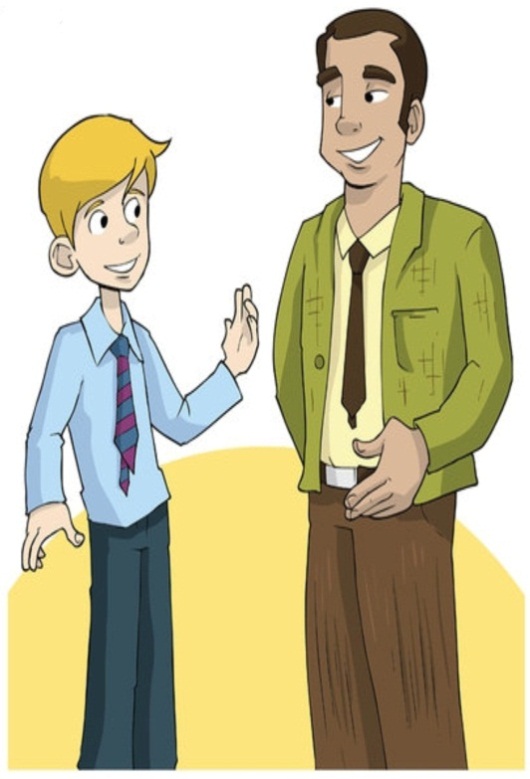 Green: 	Yes, I______. Hello, Mr.Red. ________I in your class?Mr.Red:	No, you_______. You_______in class A.Green:	______that Mrs.Yellow’s class? Mr.Red	Yes,that_____.Green:	_____Toby in her class too?Mr.Red	No,he______. He_____in my class. _____he your friend?Green:	Yes, he_____. _______Jack  and Emma in class A?Mr.Red:	Yes, they_______.Green:	Good. They______my friends too.Exercise 2: Write questions: John:		Hello. I’m John.1_____________________________________________?Beth:		My name is Beth.John: 		2_________________________________________________?Beth:		I’m twenty-two years old .John:		3__________________________________________________?Beth: 		I’m from Manchester, England. 4__________________________________?John:		No, I’m not. I’m from London.Beth:		5___________________________________________________?John: 		I’m a doctor. Beth:		6___________________________________________________?John:		My favourite sport is basketball.Beth:		7___________________________________________________?John:		Yes, I can. I go swimming on Sunday. Beth:		8___________________________________________________?John:		No, I haven’t. I have got a puppy. I don’t like cats.  Exercise 3: Complete the sentences with possessive adjectives: James and Alice have got a cat. ___Their_______cat is grey.Edward and I have got bikes. ______________bikes are red.Frank has got two dogs. ________________dogs are old. I have got a computer. _________________computer is new.Kim and Martin have got books . ______________books are colorful. Amy has got jeans.______________jeans are blue.Billy has got a camera. ______________camera is expensive. My sister and I have got an English teacher. _____________teacher is good.You have got a mobile phone. _______________mobile phone is nice.  Fred’s dog has got a bone. _____________bone is small.  Those children have got a bedroom. _________bedroom is big.  The rabbits have got carrots. ____________carrots are orange.  